Сумська міська рада VІІІ СКЛИКАННЯ              СЕСІЯРІШЕННЯвід                                №           -МРм. СумиРозглянувши звернення громадянина, надані документи, відповідно до статей 12, частини п’ятої статті 116, частини сьомої статті 118 Земельного кодексу України, статті 50 Закону України «Про землеустрій», частини четвертої статті 15 Закону України «Про доступ до публічної інформації», ураховуючи протокол засідання постійної комісії з питань архітектури, містобудування, регулювання земельних відносин, природокористування та екології Сумської міської ради            від 16.11.2021 № 40, керуючись пунктом 34 частини першої статті 26 Закону України «Про місцеве самоврядування в Україні», Сумська міська рада ВИРІШИЛА:Відмовити Цирулик Сергію Івановичу в наданні дозволу на розроблення проекту землеустрою щодо відведення у власність земельної ділянки за адресою: с. Піщане, на території Сумської міської територіальної громади, біля земельної ділянки з кадастровим номером 5910191500:01:005:0746, орієнтовною площею 0,1509 га, для будівництва та обслуговування житлового будинку, господарських будівель та споруд (присадибна ділянка) у зв’язку з тим, що запитувана земельна ділянка перебуває у приватній власності іншої особи, що посвідчено державним актом на право приватної власності на землю (с. Піщане,  вул. Дарственна, 12).Сумський міський голова                                                     Олександр ЛИСЕНКОВиконавець: Клименко ЮрійІніціатор розгляду питання –– постійна комісія з питань архітектури, містобудування, регулювання земельних відносин, природокористування та екології Сумської міської ради Проєкт рішення підготовлено Департаментом забезпечення ресурсних платежів Сумської міської радиДоповідач – Клименко Ю.М.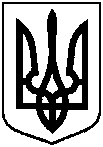 Проєктоприлюднено «__»_________2021 р.Про відмову Цирулик Сергію Івановичу в наданні дозволу на розроблення проекту землеустрою щодо відведення у власність земельної ділянки за адресою: с. Піщане, на території Сумської міської територіальної громади, біля земельної ділянки з кадастровим номером 5910191500:01:005:0746, орієнтовною площею 0,1509 га